EFEKTIVITAS PENGGUNAAN PEMBELAJARAN  DARING  WHATSAPP BERBANTUAN  QUIZSTAR  UNTUK MENINGKATKAN KEMAMPUAN HASIL  BELAJAR PPKn  SISWA  KELAS  X  IPASMA NEGERI  1  LAWE  ALAS T.A 2020-2021SKRIPSIOLEH :KASMA WAHYUNINPM. 171314001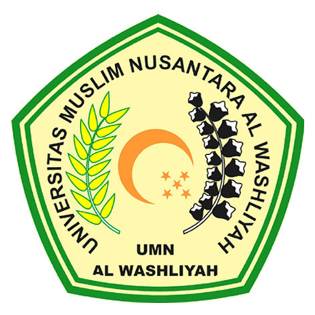 FAKULTAS KEGURUAN DAN ILMU PENDIDIKAN UNIVERSITAS MUSLIM NUSANTARA AL-WASLIYAH MEDAN2021